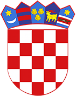 R  E  P  U  B  L  I  K  A    H  R  V  A  T  S  K  APOŽEŠKO-SLAVONSKA ŽUPANIJAGRAD POŽEGA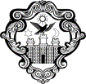 GRADONAČELNIKKLASA: 602-01/23-04/7URBROJ: 2177-1-01/01-23-5Požega, 31. kolovoza 2023.	Na temelju članka 44. stavka 1. i članka 48. stavka 1. točke 7. Zakona o lokalnoj i područnoj (regionalnoj) samoupravi (Narodne novine, broj: 33/01., 60/01. - vjerodostojno tumačenje, 129/05., 109/07., 125/08., 36/09., 150/11., 144/12., 19/13. - pročišćeni tekst, 137/15. - ispravak, 123/17., 98/19. i 144/20.), članka 62. stavka 1. podstavka 34. i članka 120. Statuta Grada Požege (Službene novine Grada Požege, broj: 2/21. i 11/22.) i provedenog postupka u svezi Javnog poziva za zapošljavanje pomoćnika u nastavi za učenike s teškoćama u razvoju, KLASA: 602-01/23-04/5,  URBROJ: 2177-1-01/01-23-1 od 17. kolovoza 2023. godine (u nastavku teksta: Javni poziv za zapošljavanje pomoćnika u nastavi) radi provedbe projekta „Petica za dvoje – VII. faza“ u sklopu otvorenog poziva na dostavu projektnih prijedloga Osiguravanje pomoćnika u nastavi i stručnih komunikacijskih posrednika učenicima s teškoćama u razvoju u osnovnoškolskim i srednjoškolskim odgojno-obrazovnim ustanovama, faza VI., na prijedlog Povjerenstva za provedbu javnog poziva za zapošljavanje pomoćnika u nastavi u sklopu projekta „Petica za dvoje - VII. faza“, Gradonačelnik Grada Požege, donosi ODLUKUo odabiru kandidata za obavljanje poslova pomoćnika u nastavi u školskoj godini 2023./2024.I.	Poslove pomoćnika u nastavi u Osnovnim školama kojima je osnivač Grad Požega i Katoličkoj osnovnoj školi u Požegi kojoj je osnivač Požeška biskupija, nakon provedenog usmenog dijela provjere znanja i sposobnosti, odnosno provedenog postupka u svezi Javnog poziva za zapošljavanje pomoćnika u nastavi, u školskoj godini 2023./2024., obavljati će sljedeći kandidati: Kandidati iz stavka 1. ove točke zasnivaju radni odnos na određeno vrijeme, od 4. rujna 2023. godine do 21. lipnja 2024. godine. Sukladno Zakonu o radu (Narodne novine, broj: 93/14., 127/17. i 98/19., 151/22. i 64/23.), Grad Požega će sa izbranim kandidatima zaključiti ugovore o radu na određeno vrijeme kojima će se urediti sva međusobna prava i obveze. II.Ova Odluka stupa na snagu danom donošenja, a objavit će se na oglasnoj ploči Grada Požege i web stranici Grada Požege (www.pozega.hr). GRADONAČELNIK                                                                                                          dr.sc. Željko GlavićR.Br.Ime i prezime1.Jasmina Safundžić2.Mirna Bognar3.Jovana Ostojić4.Klaudija Devčić Ćavar5.Jelena Gazdović6.Sanela Milinković7.Jasna Blahut8.Ivana Radanović9.Antonija Alešković Nikić10.Ines Mikala11.Josipa Maroši12.Saša Kordaso13.Anita Matić14.Deni Anita John Pandžić15.Andreja Resanović16Martina Jupek17.Jelena Brezicki18.Marijana Belak19.Ivana Kolomaz20.Ivana Mirković21.Ana Japarić22.Maja Kovačević23.Monika Garić24.Ivana Krnjić25.Adrijana Jurić26.Ankica Stojčević27.Marija Galić28.Irena Adžić29.Anita Šakić Lukić30.Ankica Peroutka31.Ivka Golić32.Draženka Križanac33.Marijana Đurčević34.Lana Borota Katavić35.Kristina Buturac36.Antonija Adžić37.Sanda Krmpotić38.Marijana Krešić39.Lidija Dobiš40.Nevena Milin Grgić41.Ivana Hodak42.Vlatka Gazilj43.Mirsada Ferić44.Anita Franjić45.Anamarija Krip46.Kristina Cvetojević